INDICAÇÃO Nº 4924/2018Indica ao Poder Executivo Municipal analise para executar reparos na camada asfáltica no Distrito Industrial.   Excelentíssimo Senhor Prefeito Municipal, Nos termos do Art. 108 do Regimento Interno desta Casa de Leis, dirijo-me a Vossa Excelência para sugerir que, por intermédio dos setores competentes sejam realizadas analises técnicas e posteriormente medidas emergenciais sejam tomadas com a finalidade de executar reparos e/ou recuperação total na camada asfáltica da região do Distrito Industrial de Santa Bárbara d´Oeste, mais precisamente entre as Avenidas Interdistrital Comendador Emílio Romi, Juscelino Kubistchek de Oliveira e as Ruas Henrique Wiezel e Roberto Alves de Almeida.   Justificativa:Este vereador foi procurado por dezenas de empresários que demonstraram grande insatisfação com as vias do Distrito Industrial. Vale ressaltar que antes da execução do serviço, é necessário uma analise de técnicos para executar os reparos de acordo com as necessidades das indústrias e se possível a recuperação em todas as vias do bairro. Analisado in loco por este vereador, as ruas estão em condições ruins e muitos bueiros do bairro estão com lixos amontoados, dificultando a vazão das águas pluviais, transbordando nas vias, gerando poças de águas em diferentes locais e favorecendo para o desgaste do asfalto. Esta região é o centro de desenvolvimento da nossa cidade e merece ter uma atenção maior por parte da Administração Municipal. O Distrito Industrial abriga centenas de empresas que impulsionam a economia da nossa cidade. Plenário “Dr. Tancredo Neves”, em 29 de outubro de 2.018.Ducimar de Jesus CardosoKADU GARÇOM  -Presidente-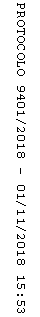 